Reading Framework Y5 and 6 – Long Term Overview 2022 - 2023Children’s classics (books, rhymes and poems that we feel all children should know).Diversity  Humour and enjoyment  Contemporary children’s books (Present) Topic linked booksBooks by the same author  Poetry (Funny poetry, poetry about taking care of our planet and poetry about bullying, exams and growing up) AutumnAutumnAutumnAutumnAutumnPoetry ThursdayRead a minimum of 2 poems from the poetry book of the term each week.TextsGuided reading and class booksExplicit Focus Points Black – NC Objectives     Black and bold – ideas for teachingGreen – Reading Rope Strands Language ComprehensionBackground knowledge, Vocabulary, Language Structure, Verbal reasoningLiteracy KnowledgeFluency Development (6 Ps – identify specific focus)Pitch, Power, PacePunctuation, PausePassionWriting Objectives/Cross Curricular links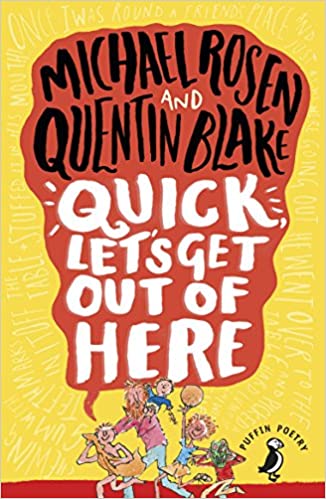 (Funny poems)Guided reading: Treason(Topic link)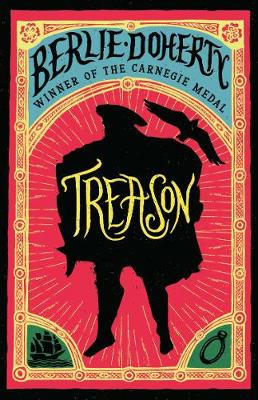 Class book:The Last Bear (Contemporary – Children’s book prize 2022 – currently popular)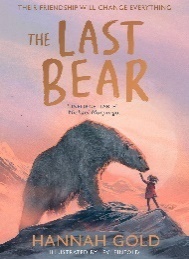 VOCABULARYchecking that the text makes sense to them, discussing their understanding and explaining the meaning of words in contextdiscussing words and phrases that capture the reader’s interest and imaginationLITERACY KNOWLEDGEasking questions to improve their understanding of a textlistening to and discussing a wide range of fiction, poetry, plays, non-fiction and reference books or textbooks. VERBAL REASONING participate in discussions about books that are read to them and those they can read for themselves, building on their own and others’ ideas and challenging views courteouslydrawing inferences such as inferring characters' feelings, thoughts and motives from their actions, and justifying inferences with evidence-	identifying main ideas drawn from more than 1 paragraph and summarising these-        predicting what might happen from details stated and implied.-Be taught how to compare characters, settings, themes and other aspects of what they read.BACKGROUND KNOWLEDGEBasic understanding of The Tudors  – develop through the topic. Pace: The speed and rhythm of what we read. Punctuation: The adherence to and understanding of the marks an author has placed upon the pageGuided reading:Holes (Classic – Pie Corbett) 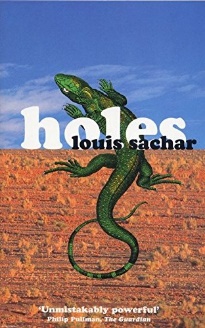 Class book:Varjak Paw (Classic – Pie Corbett) 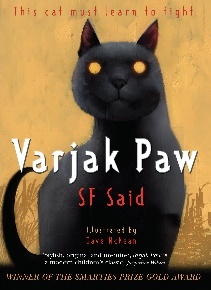 VOCABULARYchecking that the text makes sense to them, discussing their understanding and explaining the meaning of words in contextusing dictionaries to check the meaning of words they have readLITERACY KNOWLEDGEasking questions to improve their understanding of a textVERBAL REASONING participate in discussions about books that are read to them and those they can read for themselves, building on their own and others’ ideas and challenging views courteouslydrawing inferences such as inferring characters' feelings, thoughts and motives from their actions, and justifying inferences with evidenceidentifying main ideas drawn from more than 1 paragraph and summarising these-Making comparisons within reading, within and across booksLITERACY KNOWLEDGEasking questions to improve their understanding of a textIdentifying themes and conventions in a wide range of books (compare to previous book)listening to and discussing a wide range of fiction, poetry, plays, non-fiction and reference books or textbooks. LANGUAGE STRUCTUREidentifying how language, structure and presentation contribute to meaningReading books that are structured in different ways and reading for a range of purposesPitch: The musicality of the reading voice – including tone and intonation.Passion: The emotion of the reading – including empathy and sympathy and the development of a reader’s love for the written word.SpringSpringSpringSpringTextsAnchor and SupplementaryExplicit Focus Points Black – NC Objectives     Black and bold – ideas for teachingGreen – Reading Rope Strands Language ComprehensionBackground knowledge, Vocabulary, Language Structure, Verbal reasoningLiteracy KnowledgeFluency Development (6 Ps – identify specific focus)Pitch, Power, PacePunctuation, PausePassionWriting Objectives/Cross Curricular links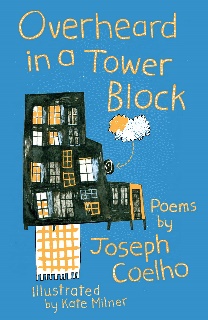 (Poems about bullying, exams, growing up and separated families) Guided reading: Freedom – Catherine Johnson(Topic link and contemporary – children’s book award 2019)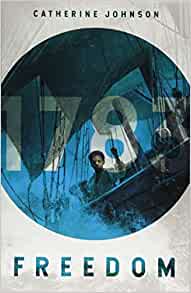 Class book:All the Things that could go Wrong(Anti bullying)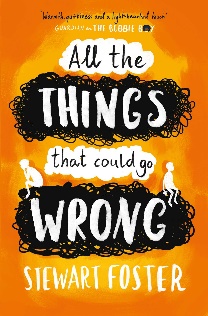 VOCABULARYusing dictionaries to check the meaning of words they have readdiscussing words and phrases that capture the reader’s interest and imaginationVERBAL REASONING drawing inferences such as inferring characters' feelings, thoughts and motives from their actions, and justifying inferences with evidenceparticipate in discussion about both books that are read to them and those they can read for themselves, taking turns and listening to what others say.         identifying main ideas drawn from more than 1 paragraph and summarising these-        predicting what might happen from details stated and implied.-Be taught how to compare characters, settings, themes and other aspects of what they read.LITERACY KNOWLEDGEasking questions to improve their understanding of a textincreasing the familiarity with a wide range of books, including fairy stories, myths and legends, and retelling some of these orally. LANGUAGE STRUCTUREReading books that are structured in different ways and reading for a range of purposesPassion: The emotion of the reading – including empathy and sympathy and the development of a reader’s love for the written word.Power: The strength given to the reading voice – including volume and stress.Guided reading:Romeo and Juliet (A Shakespeare Story) Andrew Matthews and Tony Ross)(Preparation for Secondary)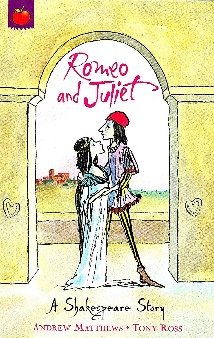 Class book:Tom’s Midnight Garden(Pie Corbett – Classic)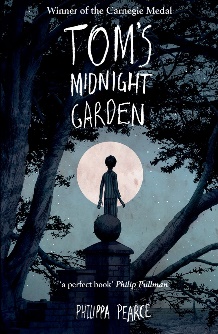 VOCABULARYchecking that the text makes sense to them, discussing their understanding and explaining the meaning of words in contextdiscussing words and phrases that capture the reader’s interest and imaginationVERBAL REASONING drawing inferences such as inferring characters' feelings, thoughts and motives from their actions, and justifying inferences with evidencepredicting what might happen from details stated and impliedidentifying main ideas drawn from more than 1 paragraph and summarising theseparticipate in discussion about both books that are read to them and those they can read for themselves, taking turns and listening to what others say.LITERACY KNOWLEDGEasking questions to improve their understanding of a textIdentifying themes and conventions in a wide range of booksincreasing the familiarity with a wide range of books, including fairy stories, myths and legends, and retelling some of these orally. LANGUAGE STRUCTUREidentifying how language, structure and presentation contribute to meaningPause: The knowing of when not to read and for how longPitch: The musicality of the reading voice – including tone and intonationPace: The speed and rhythm of what we read. SummerSummerSummerSummerTextsAnchor and SupplementaryExplicit Focus Points Black – NC Objectives     Black and bold – ideas for teachingGreen – Reading Rope Strands Language ComprehensionBackground knowledge, Vocabulary, Language Structure, Verbal reasoningLiteracy KnowledgeFluency Development (6 Ps – identify specific focus)Pitch, Power, PacePunctuation, PausePassionWriting Objectives/Cross Curricular links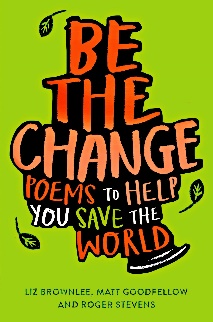 (Taking care of our world poems)Guided reading: Escape the Rooms(Humour and enjoyment)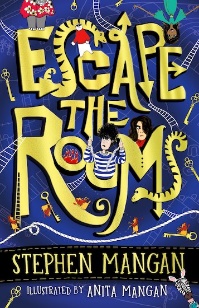 Class book:Skellig(Pie Corbett – Classic)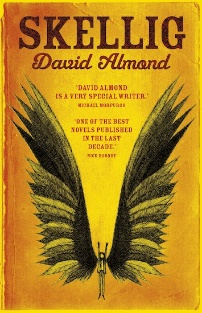 VOCABULARYchecking that the text makes sense to them, discussing their understanding and explaining the meaning of words in contextdiscussing words and phrases that capture the reader’s interest and imaginationVERBAL REASONING drawing inferences such as inferring characters' feelings, thoughts and motives from their actions, and justifying inferences with evidence-Be taught how to compare characters, settings, themes and other aspects of what they read.-Making comparisons within reading, within and across booksAsk questions to improve their understanding-        predicting what might happen from details stated and implied.LITERACY KNOWLEDGEasking questions to improve their understanding of a textlistening to and discussing a wide range of fiction, poetry, plays, non-fiction and reference books or textbooks. Identifying themes and conventions in a wide range of booksincreasing the familiarity with a wide range of books, including fairy stories, myths and legends, and retelling some of these orally. LANGUAGE STRUCTUREReading books that are structured in different ways and reading for a range of purposesPause: The knowing of when not to read and for how longPunctuation: The adherence to and understanding of the marks an author has placed upon the page.Power: The strength given to the reading voice – including volume and stress.Guided reading: Clockwork (Pie Corbett – Classic)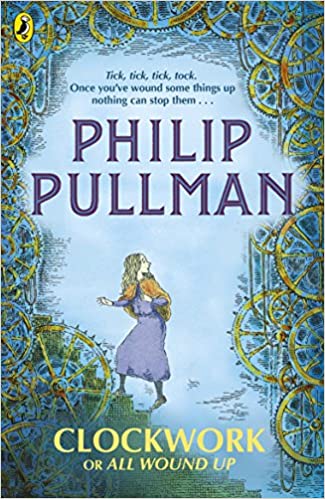 Class book: Amari and the Night Brothers(Diversity – BAME)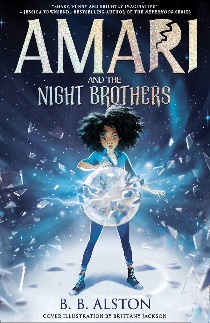 VOCABULARYchecking that the text makes sense to them, discussing their understanding and explaining the meaning of words in contextdiscussing words and phrases that capture the reader’s interest and imaginationusing dictionaries to check the meaning of words they have readVERBAL REASONING drawing inferences such as inferring characters' feelings, thoughts and motives from their actions, and justifying inferences with evidencepredicting what might happen from details stated and impliedparticipate in discussion about both books that are read to them and those they can read for themselves, taking turns and listening to what others say.identifying main ideas drawn from more than 1 paragraph and summarising theseLITERACY KNOWLEDGEasking questions to improve their understanding of a textincreasing the familiarity with a wide range of books, including fairy stories, myths and legends, and retelling some of these orally. Passion: The emotion of the reading – including empathy and sympathy and the development of a reader’s love for the written word.Punctuation: The adherence to and understanding of the marks an author has placed upon the page.Pace: The speed and rhythm of what we read. 